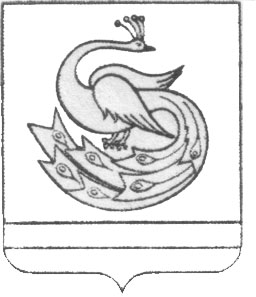 АДМИНИСТРАЦИЯ ПЛАСТОВСКОГО МУНИЦИПАЛЬНОГО РАЙОНАРАСПОРЯЖЕНИЕ« 30    »___04_____2020 г.                                                                  № _227-р___О внесении изменения в распоряжениеадминистрации Пластовского муниципального района от 19.03.2020г. №153-рВ связи с распоряжением Правительства Челябинской области от 18.03.2020 года № 146-рп «О введении режима повышенной готовности» (с изменениями от 30.04.2020г. №284-рп):	1. Внести в распоряжение администрации Пластовского муниципального района от 19.03.2020г. №153-р «О принятии мер по нераспространению новой коронавирусной инфекции (COVID-2019) на территории Пластовского муниципального района» следующее изменение:	1) в подпункте 2 пункта 1 распоряжения слова «по 30 апреля  2020 года» заменить словами «по 11 мая 2020 года»;2. Настоящее распоряжение разместить на официальном сайте администрации Пластовского муниципального района в сети Интернет.	3. Организацию выполнения настоящего распоряжения возложить на заместителя главы Пластовского муниципального района по социальным вопросам Бычкова А.Б.Глава Пластовскогомуниципального района			                               А.В.Неклюдов